ANGLICKÝ JAZYKÚKOL K ODEVZDÁNÍNapiš slovíčka anglicky.lžíce					třešeňsůl					hlávkový saláttalíř					semínkopřidat					hroznové vínomandarinka				pecka, kámenDoplň slovíčka do vět, aby věta dávala smysl.dinner	     have  go   get   watchAt 6:30 AM I ______ up.At 6:45 AM I _____________ breakfast.At 7:15 AM I _____________ to school.At 6:30 PM I have ______________.At 7:30 PM I __________ TV.Roztřiď slova podle zadání.hospital    game   station   bike    slide      post office   skipping rope	swing		supermarket   cinemaPojmenuj hry a sporty na obrázcích. _________________  _____________________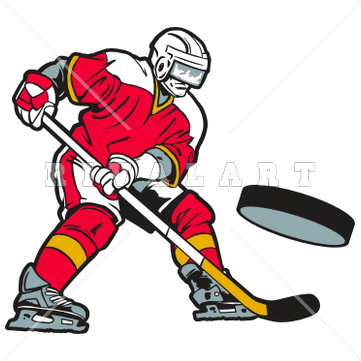 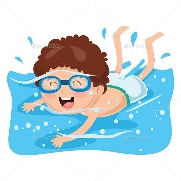 _________________  _________________________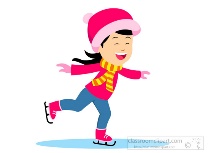 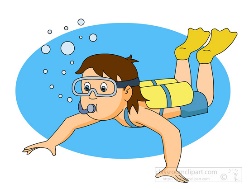  __________________  _______________________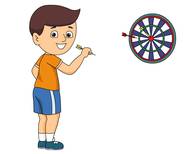 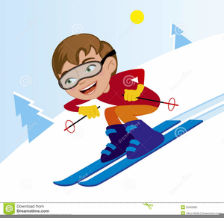 Odpověz na otázky. Používej krátké odpovědi.Nápověda: Can you …? Yes, I can. /No, I can´t.	        Are you…? Yes, I am./ No, I´m not.	        Have you got …? Yes, I have./No, I haven´t.	        Do you …? Yes, I do. No, I don´t.Have you got a pet?Are you good at tennis?Have you got a computer?Can you sing an English song?Do you like tests?Are you happy?Can you ride a horse?Úkol vyplňte ve Wordu, případně na papír a oskenujte nebo vyfoťte. Úkoly zašlete na adresu: lucie.nesporova@zsuj.czJako název souboru použijte své jméno.Datum odevzdání: Pondělí 1. 6. 2020PARKTOWN